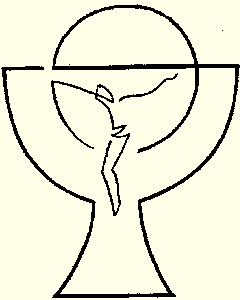 16. – 23. Juni 2024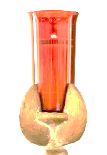 Das ewige Licht brennt in dieser Woche: + Edeltraud Makouz; + Priska Foith:  ++ Josef und Luzia Fritzer; + Reschen Maria Aus der Pfarrkanzlei: Im Juni und im Juli sind noch Messintentionen frei!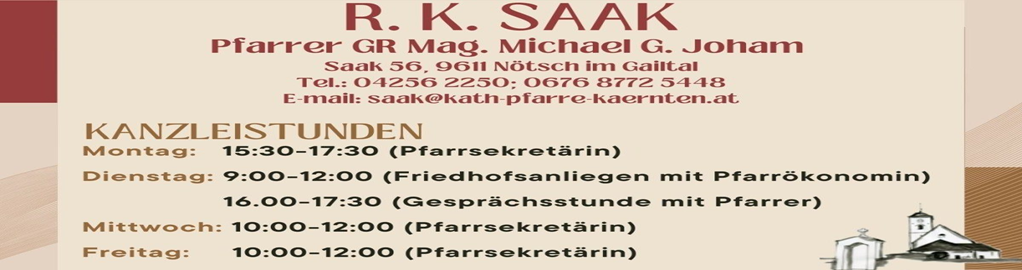 Sonntag16.06.202411. Sonntag im Jahreskreis10:30 Hl. Messe+ Maria Reschen08:30 Hl. Messe in Göriach und Egg; 10:00 Hl. Messe in Feistritz und PFARRFESTMontag 17.06.202419:00 Hl. Messe in Feistritz, 
anschließend nächtliche Anbetung bis 23:00 UhrDienstag18.06.202414:30 Hl. Messe mit Krankensalbunganschließend Grillerei 
und Begegnung im Pfarrhof (Sozialkreis)04:00 – 06:00 nächtliche Anbetung in Feistritz, 06:00 Hl. Messe in FeistritzMittwoch19.06.202418:00 Hl. Messe in PaßriachDonnerstag 20.06.2024 18:00 Hl. Messe in VorderbergFreitag21.06.202418:00 Hl. Messe in Hohenthurn; 19:00 Hl. Messe in FeistritzSamstag 22.06.2024 16:00 Trauung in der Grabenkirche/Vorderberg19:00 Hl. Messe in EggSonntag23.06.202412. Sonntag im Jahreskreis10:30 Hl. Messe++ Christina, Johann und Günther Schwarz und Hausverstorbene; ++ Maier und Millner Verstorbene08:30 Hl. Messe in Göriach und in Egg; 10:00 Hl. Messe in Feistritz